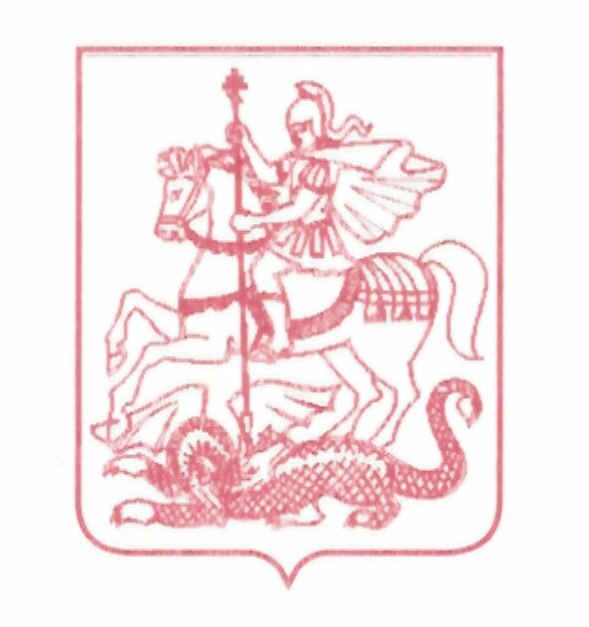 КОМИТЕТ  ПО  АРХИТЕКТУРЕ  И  ГРАДОСТРОИТЕЛЬСТВУ
МОСКОВСКОЙ  ОБЛАСТИРАСПОРЯЖЕНИЕ___________№___________г. КрасногорскО предоставлении разрешения на условно разрешенный вид использования «блокированная жилая застройка» для земельного участка 
с кадастровым номером 50:20:0000000:307975, расположенного по адресу: 
Московская область, Одинцовский городской округ, деревня Малые Вяземы, улица Восточная, земельный участок 84А.В соответствии с Градостроительным кодексом Российской Федерации, Законом Московской области № 106/2014-ОЗ «О перераспределении полномочий между органами местного самоуправления муниципальных образований Московской области и органами государственной власти Московской области»,  постановлением Правительства Московской области от 30.12.2014 № 1193/51 «Об образовании комиссии по подготовке проекта правил землепользования и застройки Московской области», Административным регламентом предоставления государственной услуги «Предоставление разрешения на условно разрешенный вид использования земельного участка или объекта капитального строительства 
на территории Московской области», утвержденным распоряжением Главного управления архитектуры и градостроительства Московской области от 21.12.2017 
№ 31РВ-314 (с изменениями от 30.04.2019 № 28РВ-184), правилами землепользования 
и застройки территории (части территории) Одинцовского городского округа Московской области, утвержденными решением Совета депутатов Одинцовского городского округа Московской области от 30.12.2021 № 4880, учитывая заключение 
по результатам общественных обсуждений от 17.05.2022, рекомендации Комиссии 
по подготовке проектов правил землепользования и застройки муниципальных образований Московской области от 07.06.2022, «Заключение о соблюдении требований технических регламентов при размещении планируемого к строительству, реконструкции объекта капитального строительства при реализации разрешения на УРВИ», выданное ООО «РА УльтРА» (регистрационный номер в государственном реестре: СРО-С-113-15122009), заявление Алексюк Екатерины Игоревны:Предоставить разрешение на условно разрешенный вид использования земельного участка «блокированная жилая застройка» для земельного участка 
с кадастровым номером 50:20:0000000:307975, площадью 1168 кв. м, расположенного 
по адресу: Московская область, Одинцовский городской округ, деревня Малые Вяземы, улица Восточная, земельный участок 84А.Архитектурно-строительное проектирование и строительство объектов капитального строительства на земельном участке, указанном в пункте 
1 настоящего распоряжения, осуществлять в соответствии с градостроительным регламентом, требованиями технических регламентов, в том числе о пожарной безопасности.Отделу информационных технологий и защиты информации Управления координации деятельности Комитета по архитектуре и градостроительству Московской области обеспечить размещение настоящего распоряжения на Интернет-портале Правительства Московской области и официальном сайте Комитета по архитектуре 
и градостроительству Московской области.Контроль за выполнением настоящего распоряжения оставляю за собой.Первый заместитель руководителя Комитета по архитектуре и градостроительству Московской области                         Н.Н. Зыкова      